Тема урока. Его величество эпистолярный жанр.Цель урока: познакомиться с историей письма и российской почты; учиться правильно писать письма, знать их типы, структуру.1.Запись в тетрадях:«Нельзя писать в пустоту. Работая, надо представлять себе того милого человека, которому ты рассказываешь все лучшее, что накопилось у тебя на душе и на сердце. Тогда придут сильные и свежие слова».                      К.Г.Паустовский 2. Объясните, как вы понимаете следующие фразы:Чистота письма – чистота души.Красота письма – язык руки и изящество мысли.Когда сердце свободно от суеты, письмо бывает хорошим. Опора науки письма в добродетели.3.Прочитайте текст. Расскажите, как называется подобный способ передачи информации.Рассказ древнегреческого историка Геродота, жившего в V в. н.э., знакомит нас с одним историческим событием.Геродот рассказывал, что когда могущественный и непобедимый персидский царь Дарий I вел против кочевников скифов войну, которая “затягивалась и конца ей не было видно”, скифские цари отправили к Дарию вестника с дарами. Это была птица, мышь, лягушка и пять стрел. Персы спросили посланца, что означают эти подношения, но тот ответил, что ему приказано только вручить дары и как можно скорее возвращаться. Персам предстояло самим понять значение этих даров…Персы собрали совет. Дарий полагал, что скифы отдают себя в его власть и потому принесли ему в знак покорности землю и воду, ибо мышь живет в земле, лягушка обитает в воде, птица, быстрая как конь, - знак бегства, а стрелы, означают, что скифы отказываются от сопротивления. Один из мудрых мужей, сопровождавших царя, с ним не согласился. Он истолковал послание скифов совершенно иначе: “Если вы, персы, как птицы, не улетите в небо, или, как мыши, не зароетесь в землю, или, как лягушки, не поскачете в болото, то не вернетесь назад, пораженные этими стрелами”.Дальнейшие события показали, что прав был именно этот мудрец: самоуверенный царь Дарий потерпел поражение от скифов.Выпишите предложение, объясняющее значение скифских даров:Решите кроссворд4.  Какие черты эпистолярного жанра сохраняются в данном публицистическом тексте?Д.С. Лихачев. Письма о добром и прекрасном«А в чем самая большая цель в жизни? Я думаю: увеличивать добро в окружающем нас. А добро – это прежде всего счастье всех людей. Оно слагается из многого, и каждый раз жизнь ставит перед человеком задачу, которую важно уметь решать. Можно и в мелочи сделать добро человеку, можно и о крупном думать, но мелочь и крупное нельзя разделять. Многое, как я уже говорил, начинается с мелочей, зарождается в детстве и в близком.Ребенок любит свою мать и своего отца, братьев и сестер, свою семью, свой дом. Постепенно расширяясь, его привязанности распространяются на школу, село, город, всю страну. А это уже совсем большое и глубокое чувство, хотя и на этом нельзя останавливаться и надо любить в человеке человека.Надо быть патриотом, а не националистом. Нет необходимости ненавидеть каждую чужую семью, потому что любишь свою. Нет необходимости ненавидеть другие народы, потому что ты патриот. Между патриотизмом и национализмом глубокие различия. В первом – любовь к своей стране, во втором – ненависть ко всем другим.Большая цель добра начинается с малого – с желания добра своим близким, но, расширяясь, она захватывает все более широкий круг вопросов. Это как круги на воде. Но круги на воде, расширяясь, становятся все слабее. Любовь же и дружба, разрастаясь и распространяясь на многое, обретает новые силы, становясь все выше, а человек, их центр, мудрее».См. также: Д.И. Фонвизин «Письма из Франции»; Н.М. Карамзин. «Письма русского путешественника»; Ф.Н. Глинка. «Письма к другу»; В.А. Сухомлинский. «Письма к сыну»; Е.П. Леонов. «Письмо к сыну»; и др.5. Понаблюдайте над текстом письма Даниила Хармса (стилем, интонацией). Какие приметы эпистолярного жанра можно в нем отметить?Письмо к К. В. ПугачевойСреда, 20 сентября 1933 Дорогая Клавдия Васильевна,оказалось не так просто написать Вам обещанное письмо. Ну в чем я разоблачу себя? И откуда взять мне обещанное красноречие? Поэтому я просто отказываюсь от обещанного письма и пишу Вам просто письмо от всей души и по доброй воле. Пусть первая часть письма будет нежной, вторая – игривой, а третья – деловой. Может быть, некоторая доля обещанного и войдет в это произведение, но, во всяком случае, я специально заботиться об этом не буду. Единственное, что я выполню точно, это опущу письмо в почтовую кружку 21-го сентября 1933 года. Часть I (нежная). Милая Клавдия Васильевна, эта часть письма должна быть нежной. Это не трудно сделать, ибо поистине мое отношение к Вам достигло нежности просто удивительной. Достаточно мне написать всё, что взбредет в голову, но думая только о Вас (а это тоже не требует усилий, ибо думаю я о Вас всё время), и письмо само собой получится нежнейшее. Не знаю сам, как это вышло, но только в один прекрасный день, получилось вдруг, что Вы – это уже не Вы, но не то чтобы Вы стали частью меня, или я – частью Вас, или мы оба – частью того, что раньше было частью меня самого, если бы я не был сам той частицей, которая в свою очередь была частью... Простите, мысль довольно сложная, и оказалось, что я в ней запутался. В общем, Клавдия Васильевна, поверьте мне только в одном, что никогда не имел я друга и даже не думал об этом, считая, что та часть (опять эта часть!) меня самого, которая ищет себе друга, может смотреть на оставшуюся часть, как на существо, способное наилучшим образом воплотить в себе идею дружбы и той откровенности, той искренности, того самоотверживания, т.е. отверженья (чувствую, что опять хватил далеко и опять начинаю запутываться), того трогательного обмена самых сокровенных мыслей и чувств, способного растрогать... Нет, опять запутался. Лучше в двух словах скажу Вам всё: я бесконечно нежно отношусь к Вам, Клавдия Васильевна! Теперь перейдемте ко второй части. Часть II (игривая). Как просто после "нежной части", требующей всей тонкости душевных поворотов, написать "часть игривую", нуждающуюся не столько в душевной тонкости, сколько в изощреннейшем уме и гибкости мысли. Воздерживаясь от красивых фраз, с длинными периодами, по причине своего несчастного косноязычия, прямо обращаю свое внимание на Вас и тут же восклицаю: "О, как Вы прекрасны, Клавдия Васильевна!" Помоги мне Бог досказать следующую фразу до конца и не застрять посередине. Итак, перекрестясь, начинаю: Дорогая Клавдия Васильевна, я рад, что Вы уехали в Москву, ибо останься Вы здесь (короче!), я бы в короткий срок забыл (еще короче!), я бы влюбился в Вас и забыл всё вокруг! (Досказал.) Пользуясь полной удачей и не желая портить впечатления, оставленного второй частью, быстро перехожу на часть третию. Часть III (как ей и полагается быть – деловая). Дорогая Клавдия Васильевна, скорей напишите мне, как Вы устроились в Москве. Очень соскучился по Вас. Страшно подумать, что постепенно человек ко всему привыкает, или, вернее, забывает то, о чем тосковал когда-то. Но другой раз бывает достаточно легкого напоминания, и все желания вспыхивают вновь, если они когда-то, хоть одно мгновение, были настоящими. Я не верю в переписку между знакомыми людьми, скорей и лучше могут переписываться люди незнакомые друг с другом, а потому я не прошу Вас о письмах, написанных по "правилам и форме". Но если Вы будете, время от времени, присылать мне кусочек бумажки с Вашим имянем, я буду Вам очень благодарен. Конечно, если Вы пришлете мне письмо, я буду также тронут весьма.6. Понаблюдайте над текстом письма Даниила Хармса (стилем, интонацией). Какие приметы эпистолярного жанра можно в нем отметить?M. M. Чехову 7 декабря 1876 г. Таганрог.    Таганрог. 1876 г. 7-го декабря. Любезнейший Брат Михаил Михаилович!    Я имел честь и удовольствие на днях получить Ваше письмо. В этом письме Вы протягиваете мне руку брата; с чувством достоинства и гордости я пожимаю ее, как руку старшего брата. Вы первые намекнули о братской дружбе, это с моей стороны дерзость. Обязанность младшего просить старшего о таком предмете, но не старшего; поэтому прошу меня извинить. Но во всяком случае одной из первых моих мыслей, из моих планов – была эта дружба. Я желал найти подходящий случай, чтоб с Вами короче познакомиться, я мечтал об этом и наконец получил Ваше письмо. В письмах моего отца, матери и братьев Вы занимали первое место. Мамаша видит в Вас больше чем племянника, она ставит Вас наравне с дядей Митрофаном Егоровичем, которого я очень хорошо знаю и про которого я буду всегда говорить хорошо за его добрую душу и хороший, чистый, веселый характер. О братьях и говорить нечего. Вы их уже изучили, наверно, и поймете сами. Следовательно, Вы дороги нашей семье. Я изучил Вас по письмам. С какой же я стати буду отставать и не ловить благого случая, чтоб познакомиться с таким человеком, как Вы, и вдобавок я считал и считаю своею обязанностью почитать самого старшего из своих братьев и почитать того, кого так горячо почитает наша семья. Можете судить, как приятно подействовало на меня Ваше письмо. Я о себе ничего не скажу, разве только что я жив и здоров. Наверно, про меня Вы наслушались много от моей мамаши и в особенности от Саши и Коли. Будьте так добры, передайте от меня поклон многоуважаемой сестре Елизавете Михайловне и брату Григорию Михайловичу. Скажите им, что на Юге есть у них брат, который собирает коллекцию разнородных писем. Желалось бы, если только возможно, получить от них письма. Я Вас без церемонии попрошу, чтоб Вы мне писали хоть раз в месяц. Будьте так добры, пишите мне по-братски, без церемонии, дабы не существовала какая-то натянутость. Я же, разумеется, от Вас не отстану и, как говорится, "долг платежом красен", буду Вам писать таким же тоном. Когда уже пошло на пословицы, так еще скажу: "Вперед батьки в петлю не суйся". Следовательно, Вам первому нужно начать. Я такая же птица, как и Коля с Сашей. Примите от меня пожелание всевозможных благ и нижайший поклон, а затем: Имею честь быть Вас уважающим младшим братом и покорным слугою А. Чехов. P.S. 18 VII/ХII 76 года. Поклон Саше и Коле. Скажите Саше, что я прочел "Космос". Жаль мне Сашу: он не достиг своей цели, прося, чтоб я прочел его. Я остаюсь тем же и по прочтении "Космоса". Скажите Коле, что его картины еще на Курском вокзале в Москве, пусть пойдет поцелуется с ними. Как вредна эта война! Картины его в ход не пускает! 7. Понаблюдайте над текстом письма Поля Верлена (стилем, интонацией). Какие приметы эпистолярного жанра можно в нем отметить?Поль Верлен «Письмо» (перевод Федора Сологуба)Далек от ваших глаз, сударыня, живуВ тревоге я (богов в свидетели зову);Томиться, умирать — мое обыкновеньеВ подобных случаях, и, полный огорченья,Иду путем труда, со мною ваша тень,В мечтах моих всю ночь, в уме моем весь день.И день и ночь во мне восторг пред ней не стынет.Настанет срок, душа навеки плоть покинет,Я призраком себя увижу в свой черед,И вот тогда среди мучительных заботСтремиться буду вновь к любви, к соединенью,И тень моя навек сольется с вашей тенью!Теперь меня, мой друг, твоим слугой считай. А всё твое — твой пес, твой кот, твой попугай — Приятно ли тебе? Забавят разговоры Всегда ль тебя, и та Сильвания, которой Мне б черный глаз стал люб, когда б не синь был                                                 твой, С которой слала ты мне весточки порой, Всё служит ли тебе наперсницею милой? Но, ах, сударыня, хочу владеть я силой Завоевать весь мир, чтобы у ваших ног Сложить богатства все несметные в залог Любви, пыланиям сердец великих равной,Достойной той любви, во тьме столетий славной.И Клеопатру встарь - словам моим внемли! -Антоний с Цезарем любить так не могли.Не сомневайтеся, сумею я сражаться,Как Цезарь, только бы улыбки мне дождаться,И, как Антоний, рад к лобзанью убежать.Ну, милая, прощай. Довольно мне болтать. Пожалуй, длинного ты не прочтешь посланья, Что ж время и труды мне тратить на писанья.8. Определим функции письма в художественном произведении:1) позволяет герою художественного произведения в непринужденной форме, в доверительной беседе раскрыть свой внутренний мир;2) создает эффект документальности, подлинности сообщения;3) обладает особой убедительностью.9. Учимся говорить комплименты. Всем нравится слышать добрые и приветливые слова. Попробуйте сказать друг другу что-то приятное.«Ты такой добрый (красивый, опрятный, ловкий, умный, трудолюбивый…)У тебя так здорово получается…Ты так интересно рассказываешь…Как хорошо иметь такого товарища, как ты…»10. Вежливая критика, вежливый отказ. Попробуйте вежливо отказаться от встречи с приятелем.«Увы; к сожалению; жаль, но;  трудно это сказать, но приходится; я бы с удовольствием, но…»11. Слова для утешения:«Мы постараемся тебе помочь, все будет хорошо, не переживай из-за пустяков…»Подберите еще несколько примеров.12. Поздравление.«Дорогая, любимая, уважаемая…Разрешите поздравить, с радостью, от всей души (от всего сердца)…Желаю тебе, оставайся всегда такой же…, будь…Поздравьте кого-нибудь из близких с днем рождения.13. Итак, что необходимо сделать перед написанием письма?1. Сформулируйте тему.2. Определите «героев», авторов переписки (письмо или письма одного вымышленного или реального лица).3. Ведите повествование от имени персонажа (автора письма), выражая его мысли, взгляды, впечатления.4. Выберите стиль изложения (в зависимости от содержания и образа автора письма).Домашнее задание. Напишите письмо от имени литературного героя, соблюдая стиль, язык, особенности выбранного произведения.Памятки. Формы письма:1) традиционная (бумажная);2) электронная (по электронной почте).Виды письма:прошениесообщениеуведомлениеблагодарственное письморекомендательное письмоизвиненияпоздравлениесоболезнованиеписьмо из путешествияСтруктура письма .1. Приветствие и (или) обращение – название того, кому предназначено письмо дата и местонахождение отправителя, .
2. Вступление – извинение, вопросы, отражающие интерес к жизни адресата, любезности в его адрес, пожелания.
3. Основная часть – изложение деловой или личной информации, интересующей адресата, предмет разговора, его связь с предыдущим письмом, просьбы, пожелания, предложения, приветы родным и знакомым и т.д.
4. Заключение – выражение уважения, любви, преданности, прощения, прощания.
5. Подпись. Дата и местонахождение отправителя, если не указаны в самом начале. Языковое оформление письма (памятка для учащихся)1. Принятые условные эпистолярные формулы – обращения, приветствия:– непринужденная форма обращения (между знакомыми или близкими): – Мой дорогой мальчик! – Дорогой Александр Степанович! – Милый дружище Александр – Дорогой друг;– официальные формы обращения: Господин редактор! – Глубокоуважаемый Александр Степанович!2. Этикетные формулы, клише:– Я знаю, какую смелость беру на себя, обращаясь к Вам... – Не откажите в любезности... – Если у Вас хватит времени и терпения прочесть это письмо... – Смотрел спектакль и хочу выразить Вам свое восхищение... – Давненько мы с Вами не виделись... – Спешу тебя поздравить... – Ты, мой друг, высказал мнение... – Как-то ты утверждал ... – Не знаю, может быть, дорогой друг, у тебя возникнет иное мнение, но я думаю...3. Типичные разговорные обороты, краткие конструкции, вопросительные, восклицательные предложения:– Какое ты мне хорошее письмо написал(а)! – Как ты учишься? – Как вы живете? – Ах, да. Забыл написать... – Представляешь?4. Типичные обороты конца письма:– Искренне Ваш... – С уважением... – С глубоким уважением... – До свидания... – До скорого... – Ваш Виталий. – Я надеюсь, мой друг, что, прочитав мое письмо, ты... – На этом я заканчиваю писать. До свидания. С уважением, Михаил. Дата, место. – P.S. – Vale!Характерные признаки личного письма:Включение в письмо не только общеупотребительных слов, но и просторечий, архаизмов, диалектизмов.Речь письма синтаксически разнообразна. Есть и простые короткие предложения, и неполные, и предложения с однородными членами, обращениями, вводными словами, междометиями. Есть и сложные предложения. Разнообразны предложения по цели высказывания.Используются образные средства: эпитеты, сравнения, экспрессивные синонимы и антонимы, метафоры и др.Взволнованный тон.Эмоционально окрашенные слова.Использование риторических вопросов, восклицаний.Памятка1. Сформулируйте тему.2. Определите «героев», авторов переписки (письмо или письма одного вымышленного или реального лица).3. Ведите повествование от имени персонажа (автора письма), выражая его мысли, взгляды, впечатления.4. Выберите стиль изложения (в зависимости от содержания и образа автора письма).СловарьАдресат - [нем. Adressat < фр.] – получатель, тот, кому адресовано письмо (посылка, бандероль).Адресант - [нем. Adressant < фр.] – отправитель, тот, кто оправляет письмо (посылку, телеграмму и т.д.).Письмо — эпистолярный жанр литературы, стихотворное или прозаическое обращение писателя к определенному лицу с постановкой какого-либо важного вопроса. Послание — древнейший жанр монологической поэзии, большое стихотворение, в котором поэт, как бы беседуя с адресатом, высказывает свои суждения по какому-либо важному вопросу. “Эпистола” - “послание”, перевод с латинского языка, литературный жанр, послание в форме письма. “Эпистолярный” жанр - один из лирических жанров в форме письма, обращенного к другу, возлюбленной в прозе и поэзии. Письмо – сообщение, поздравление, просьба, написанные на бумаге, предназначенные для отправки на расстояние. Конверт – бумажный пакет, сохраняющий тайну послания. Адрес – пункт назначения письма, местонахождение лица, которому оно предназначено. Индекс – цифровое условное обозначение населенного пункта. Почтальон – человек, разносящий письма, посылки, телеграммы.Клише – словесная формула, шаблонная фраза, речевой штамп.P.S. – постскриптум (лат.), после написанного;Vale – будь здоров (лат.), прощай!123456789            По горизонтали:          3.Литературный жанр, послание в форме письма.           6.Пункт назначения письма, местонахождение лица,             которому оно предназначено.         7.Человек, разносящий письма, посылки, телеграммы.         8.Тот, кто пишет письмо.         9.Цифровое условное обозначение населенного пункта.           По вертикали:         1.Сообщение, поздравление, просьба, написанные на бумаге,          предназначенные для отправки на расстояние.         2.Тот, кому адресовано письмо.         4.То, с чего начинается письмо.НОВЕЙШИЙ САМЫЙ ПОЛНЫЙ И ПОДРОБНЫЙ ПИСЬМОВНИК,
или
ВСЕОБЩИЙ СЕКРЕТАРЬ,
В ЧЕТЫРЕХ ЧАСТЯХ,
содержащий в себе
ПИСЬМА
всякого рода, в общежитии употребляемые и приспособленные ко всем случаям и обстоятельствам, с предварительными правилами и наставлениями сочинять и писать всякие письма к разным особам и о разных предметах.
ЧАСТЬ ПЕРВАЯ
Санктпетербургъ,
В Типографии Императорских Театров,
1822НАСТАВЛЕНИЕКак должно образовать себя в письменном слогеI. О письмах вообщеПисьма изобретены для сообщения мыслей своих другим. Они служат вместо изустного разговора, и как бы перед глаза представляют людей, удаленных друг от друга, даже на великое расстояние. – Изобретение писем должно отнести к определенной древности; сначала они верно были самые простые. Друг писал письмо к своему искреннему, желая уведомить его о происшествиях как общих, так и частных, любопытных для него, или чтобы дать знать ему о намерении, в котором тот принимает участие. Сей новый способ изъясняться понравился всем; наконец дошло до того, что нет ничего обыкновеннее, как писать письма. Не смотря на то, писать письма хорошие, есть дело весьма необыкновенное. Чтоб научиться хорошо писать их, нужно иметь основательные правила и им следовать; нужно иметь хорошие примеры и подражать им. Для сего-то, предлагая сию книгу, под названием Новый Всеобщий Секретарь, или Полный Письмовник, приобщим наставление, содержащее главные правила письменного слога.Желающий порядочно писать письма, должен замечать две главные вещи: материю, или содержание писем, и форму, или расположение материи.Материя писем есть все то, что случается в разговорах; все то, что можно сказать лично приятелю, можно и написать к нему во время разлуки, с тою только осторожностию, что не всегда должно вверять тайну свою бумаге: она может затеряться или попасть в посторонние руки.Сия материя переменяется по различию писем, т.е. она содержит или дела важные, или одни учтивости. Они бывают разных родов, на пример: иные содержат уведомление, другие совет, повеление, просьбу, рекомендацию; одни представляют услугу, другие жалобу, упрек, извинение и проч. и проч.II. О слоге писемПисьменный слог должен быть не слишком высок, не принужден и не шутовской. Он должен быть прост, и похож на обыкновенный разговор, изображенный на бумаге. Чем простее, тем он приятнее, тем ближе к сердцу. Для него не нужны Риторические фигуры: множество восклицаний, прозопопей, обращений, равно как и длинные периоды, необходимые иногда в другом роде сочинений. Однакож, чтобы писать просто и свободно, должно основательно знать свой язык, дабы не потерять равновесия, и поднявшись слишком высоко, не подвергнуться падению.В письмах, одну учтивость заключающих, сухость и бесплодность материи позволяется наградить выбором гладких, занимательных, не слишком обширных приветствий. Краткость придает ясности, а потому и приятности. Везде должна быть приметна Грация, заманивающая к чтению. Ничто так не противно слуху, как слова и обороты грубые и нескладные. В письме не стараются наблюдать великой связи между частями оного. Письмо есть картина словесного разговора, или нашего обращения: следовательно и небольшой беспорядок ему свойственен, а особливо в письмах, не одну материю содержащих. Самый порядок описываемого дела употребляется произвольно. Не смотря на то, должно заметить:1). Что не должно разделять того, что относится к одному делу, или к одной особе. 2). Что не должно непосредственно связывать какого радостного известия с печальными обстоятельствами. Начиная говорить о другой материи, должно сделать приметное разделение.N.B. Вообще сказать можно, что если кто природою произведен для преобразования слога или для очищения какого нибудь языка, то письма подадут ему лучший к тому случай. Тут более места, времени и свободы, чтобы показать свои дарования.III. О благопристойности, ясности и чистоте писемВ письме должна быть благопристойность, нужнейшее свойство оного. Для сего надобно разбирать, кто мы, о чем пишем, где, куда и к кому? Что пристойно написать к равному себе, то будет оскорбительно в письме в Вельможе. Что прекрасно в письме старика и человека важного, то самое смешно в письме человека молодого и низкого рода и чина. О воине говорить нельзя так, как говорят о женском поле. Выходя из пределов своего состояния, или не сохраняя должного почтения к достоинствам, можно навлечь на себя презрение. Письма должно писать слогом легким и внятным; но и ясность должно соображать с умом тех, к кому пишем; потому что одни понимают легко все то, что для других кажется трудным и запутанным. – Ясности много помогает краткость.Надобно писать письма опрятно, без помарок и на хорошей бумаге. – Почерк в письме есть то, что телодвижение и мины в разговоре. Он не должен утомлять глаз читателя: один чистый почерк может заманить к чтению. – Может случиться, что кто нибудь, разбирая нечеткое письмо, легко пропустит очень нужное слово, или мысль.IV. О форме писемЧрез слово форма разумеется все то, что принадлежит к порядочному сочинению писем, включая материю.Мы начнем с частей письма, кои суть особенные, или общие.Особенные части письма суть: вступление, рассуждение и заключение. Вступление обыкновенно содержит какое-нибудь небольшое приветствие, чтобы снискать благосклонность той особы, к которой пишем, также и главное предложение, о чем намерены писать. Но такое вступление употребляется не часто, и то разве в письмах больших и о важных вещах; в других же прямо приступают к материи.Рассуждение бывает различно; надобно соображаться с материею, о которой пишем. В нем не нужно много ломать голову для чрезвычайной связи; перо изображает мысль, как она приходит в голову. Только в ответах должно следовать порядку того письма, на которое отвечаем; иногда употребляют переход, окончив одну материю и начиная другую. В обычай вошло везде, чтобы в заключении свидетельствовать свою признательность и усердие, прибавляя некоторое прошение к Богу о благополучии того, к кому пишем. Тут должно стараться, чтоб наши выражения не были старинные и очень обыкновенные, или низкие. Общие же части письма суть: надпись, подпись, год, месяц, число и адрес.V. Должно ли трудиться над письмом?Обыкновенно говорят, что письма должно писать свободно, не делая себе принуждения. Это справедливо и ложно, смотря потому, кто пишет. Справедливо для людей, довольно обращавшихся в свете, или знающих свет: они, взявшись за перо, пишут все сряду, и однако ж в письме их более порядку, нежели в обыкновенных разговорах; ложно для тех, кои мало обращались в свете, и коих понятия представляются не с такою ясностию, какая потребна для письма. Эти должны более трудиться при сочинении письма; однако ж не должно забывать того, что тем более трудимся над письмом, тем неприметнее должно быть, что мы трудились. Мастерство состоит в том, чтобы скрыть искусство и подойти сколько можно ближе к Природе: чтоб все казалось натуральным, свободно излившимся; чтобы всякий мог сказать, что этого иначе лучше выразить нельзя. Должно испытывать себя, т.е. написать вдруг и скоро, потом показывать написанное людям с очищенным вкусом. Если письмо назовут хорошим, что должно продолжать писать точно таким же образом. Есть люди, кои все стараются поправлять до тех пор, пока все перепортят. Через слово вдруг и скоро не хочу сказать, что всякий без исключения, взявшись за перо, тотчас может писать, не размышляя материи. Некоторые могут; но для большей части людей должно сделать прежде план в голове, по крайней мере тогда, когда позволяют обстоятельства. Прежде подумай, хорошо ли это выражение, нет ли лучшего, точнейшего; подумай, истинная ли мысль твоя, благопристойна ли, сообразна ли с характером и состоянием того, кому пишешь, идет ли к твоему делу? подумай – и тогда клади на бумагу. Однако ж как те, так и другие должны употреблять слова в собственном значении, избегать ненужного повторения слов, фразов и мыслей, должны оставлять излишние, скучные приступы и обветшалые заключения. Иные учители столь строго соблюдают сие замечание, что не позволяют одного и того же слова употреблять в письме более двух раз, и то в крайней нужде. Знаки препинания должно наблюдать строго: от сего сохраняется краткость, умножается ясность и приятность. 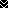 